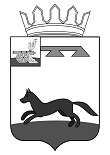 СОВЕТ ДЕПУТАТОВХИСЛАВИЧСКОГО ГОРОДСКОГО ПОСЕЛЕНИЯХИСЛАВИЧСКОГО РАЙОНА СМОЛЕНСКОЙ ОБЛАСТИРЕШЕНИЕот 11.11.2020г.                                                                                                                №7Об особенностях составления, рассмотрения и утверждения проекта бюджета Хиславичского городского поселения Хиславичского района Смоленской области на 2021 год и на плановый период 2022 и 2023 годовВ соответствии с законом Смоленской области от 30 апреля 2020 года №60-з «О внесении изменений в отдельные областные законы», в целях формирования на территории Смоленской области единой политики по формированию местных бюджетов на 2021год и на плановый период 2022 и 2023 годов, Совет депутатов Хиславичского городского поселения Хиславичского района Смоленской областиРЕШИЛ:1. Приостановить до 1 января 2021 года действие статьи 6, главы 1 (в части срока представления Главой муниципального образования «Хиславичский район» Смоленской области проекта решения о бюджете муниципального образования) и пункта 2 статьи 7 главы 1 (в части срока подготовки заключения о бюджете Хиславичского городского поселения Хиславичского района Смоленской области Контрольно-ревизионной комиссией) Положения о бюджетном процессе Хиславичского городского поселения Хиславичского района Смоленской области, утвержденного решением Совета депутатов Хиславичского городского поселения Хиславичского района Смоленской области от 24.11.2014 года №220 «Об утверждении Положения о бюджетном процессе Хиславичского городского поселения Хиславичского района Смоленской области» (в редакции решения №11 от 05.11.2015г.; №37 от 26.05.2016г.; №48 от 27.10.2016г.; №93 от 26.10.2017г.; №94 от 26.10.017г.;№179 от 28.11.2019г.).2. Опубликовать настоящее решение в газете «Хиславичские известия».3. Настоящее решение вступает в силу со дня его официального опубликования.4. Настоящее решение разместить на официальном сайте Администрации муниципального образования «Хиславичский район» Смоленской области http://hislav.admin-smolensk.ru в сети Интернет.Глава муниципального образования Хиславичского городского поселения Хиславичского района Смоленской области          ________________      О.Б.Маханёк